Приложение 2к Порядку награждения лиц, выполнивших нормативы испытаний (тестов) Государственного физкультурно-спортивного комплекса «Готов к труду и обороне Донецкой Народной Республики», соответствующими знаками отличия Государственного физкультурно-спортивного комплекса «Готов к труду и обороне Донецкой Народной Республики» (пункт 1.1.) (нов. ред. на основании приказа Министерства молодежи, спорта и туризма ДНР от 09.07.2019 № 01-09/76)Образец знака отличия Государственного физкультурно-спортивного комплекса «Готов к труду и обороне Донецкой Народной Республики»(далее - ГФСК «ГТО ДНР») Образец знака отличия ГФСК «ГТО ДНР», лицевая сторона*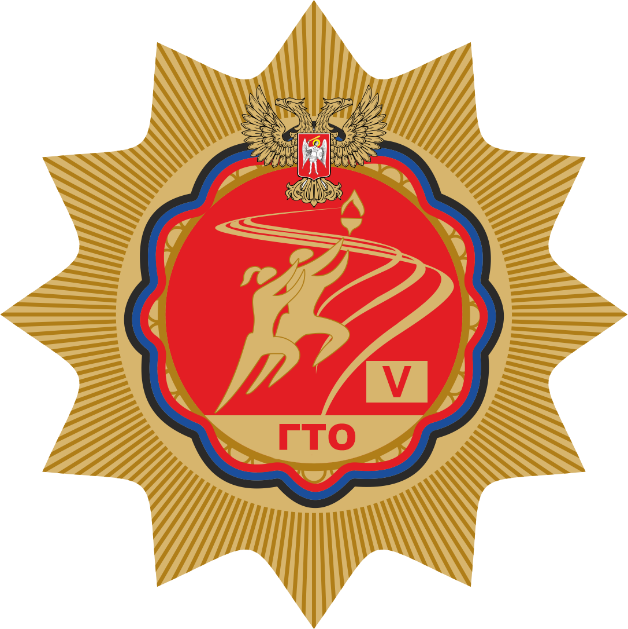 *в жетоне изображаются римские цифры от 1 до 6, согласно возрастных ступеней ГФСК «ГТО ДНР»Заместитель Министра                                                        Н.В. Тарапата